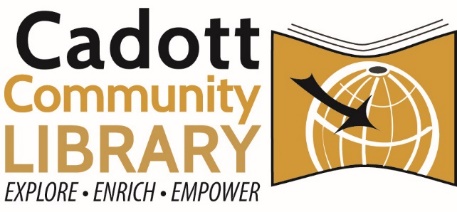 Library Building Committee MeetingJune 8, 2023 - 12:30 AM(Virtual Option Available. Contact Librarian)Cadott Community LibraryAgendaBuilding Committee Whole:Photos and Quotes for PublicityLetters of SupportUpdates - Public Informational Meeting June 20 in HS Auditorium, Meeting with Josh and Jenny May 22, Meeting with DOT May 30 Capital CampaignGeneral update715-289-4950 | www.cadottlibrary.org | cadottpl@cadottlibrary.org